FA19 - SP21 Catalog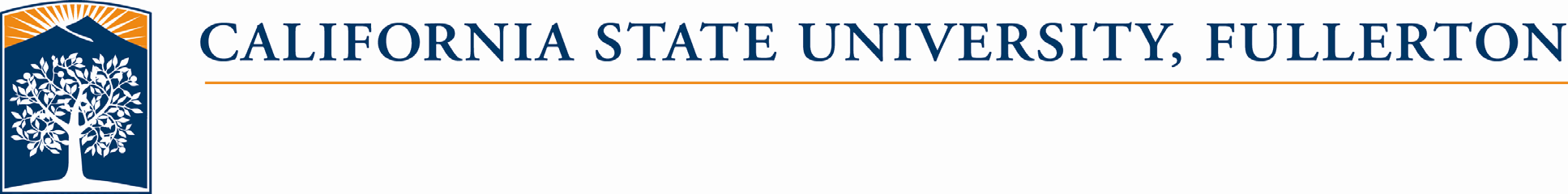 Child & Adolescent Development Major Advisement Sheet: Family and Community Contexts (FCC)--------------------------------------------------------------------------------------------------------------------------------------------------Information about CSU graduate programs and application processes available at https://www2.calstate.edu/applyAdvisor	Updated 1/20/2022This worksheet is designed to help you understand your TDA. Remember that the TDA (and not this worksheet) is the official document that will determine your graduation. Please monitor your TDA closely to ensure that the information matches this worksheet. Alert your advisor about any discrepancies as soon as possible.CHAD MAJOR (51 units)“C” or better required“C” or better requiredCore CoursesCAS 101 Intro to Child DevelCAS 101 Intro to Child DevelCAS 201 Child, Family, & CommCAS 201 Child, Family, & CommSPED 371 Exceptional IndivSPED 371 Exceptional IndivCAS 300 Effective Prof CommCAS 300 Effective Prof CommCAS 301 Inquiry & Method DevelCAS 301 Inquiry & Method DevelCAS 325A Conception to Age 8CAS 325A Conception to Age 8CAS 325B Age 9 to AdolescenceCAS 325B Age 9 to AdolescenceCAS 490T Topical SeminarCAS 490T Topical SeminarCAS 394 Practicum CHADCAS 394 Practicum CHADOption--Specific AssessmentOption--Specific AssessmentCAS 310 Asses & Observ Devel.CAS 310 Asses & Observ Devel.Option Specific FieldworkOption Specific FieldworkCAS 494 Pract Youth/Fam/ComCAS 494 Pract Youth/Fam/ComOTHER GRAD REQUIREMENTSOTHER GRAD REQUIREMENTSOTHER GRAD REQUIREMENTSOTHER GRAD REQUIREMENTSOTHER GRAD REQUIREMENTSFile Grad Check (after 85 units; 1 year before graduation date) via student portalFile Grad Check (after 85 units; 1 year before graduation date) via student portalFile Grad Check (after 85 units; 1 year before graduation date) via student portalFile Grad Check (after 85 units; 1 year before graduation date) via student portalFile Grad Check (after 85 units; 1 year before graduation date) via student portalUNIT COUNTUNIT COUNTUNIT COUNTUNIT COUNTUNIT COUNTTransferred =Transferred =Transferred =Transferred =Completed at CSUF to date30 units requiredUpper division units to date40 units requiredEnrolled in =Enrolled in =Enrolled in =Enrolled in =Left in major =Left in major =Left in major =Left in major =Left in GE =Left in GE =Left in GE =Left in GE =Needed for GraduationNeeded for GraduationNeeded for GraduationNeeded for Graduation120SemesterThese courses have an unchangeable order due to prereqsCoreThis is a recommended order but these classes can be moved aroundAssessmentThis is a recommended order but these classes can be moved aroundFieldworkThis is a recommended order but these classes can be moved aroundFamily ContextThis is a recommended order but these classes can be moved aroundRisk & Community SuppThis is a recommended order but these classes can be moved aroundSpecializationThis is a recommended order but these classes can be moved aroundGEThis is a recommended order but these classes can be moved aroundGrad PrereqsThis is a recommended order but these classes can be moved aroundElectivesGraduation PreparationCredential/GradSchool Preparation